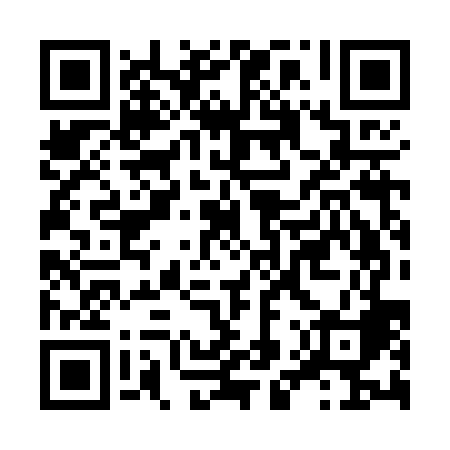 Ramadan times for Inancs, HungaryMon 11 Mar 2024 - Wed 10 Apr 2024High Latitude Method: Midnight RulePrayer Calculation Method: Muslim World LeagueAsar Calculation Method: HanafiPrayer times provided by https://www.salahtimes.comDateDayFajrSuhurSunriseDhuhrAsrIftarMaghribIsha11Mon4:124:125:5711:463:445:365:367:1412Tue4:104:105:5411:453:455:375:377:1513Wed4:084:085:5211:453:465:395:397:1714Thu4:064:065:5011:453:475:405:407:1815Fri4:044:045:4811:453:495:425:427:2016Sat4:014:015:4611:443:505:435:437:2217Sun3:593:595:4411:443:515:455:457:2318Mon3:573:575:4211:443:525:465:467:2519Tue3:553:555:4011:433:535:485:487:2720Wed3:523:525:3811:433:545:495:497:2821Thu3:503:505:3611:433:565:505:507:3022Fri3:483:485:3411:423:575:525:527:3223Sat3:453:455:3211:423:585:535:537:3324Sun3:433:435:3011:423:595:555:557:3525Mon3:413:415:2811:424:005:565:567:3726Tue3:383:385:2611:414:015:585:587:3927Wed3:363:365:2411:414:025:595:597:4028Thu3:343:345:2111:414:036:016:017:4229Fri3:313:315:1911:404:056:026:027:4430Sat3:293:295:1711:404:066:046:047:4631Sun4:264:266:1512:405:077:057:058:481Mon4:244:246:1312:395:087:077:078:492Tue4:214:216:1112:395:097:087:088:513Wed4:194:196:0912:395:107:107:108:534Thu4:164:166:0712:395:117:117:118:555Fri4:144:146:0512:385:127:127:128:576Sat4:114:116:0312:385:137:147:148:597Sun4:094:096:0112:385:147:157:159:018Mon4:064:065:5912:375:157:177:179:039Tue4:044:045:5712:375:167:187:189:0510Wed4:014:015:5512:375:177:207:209:07